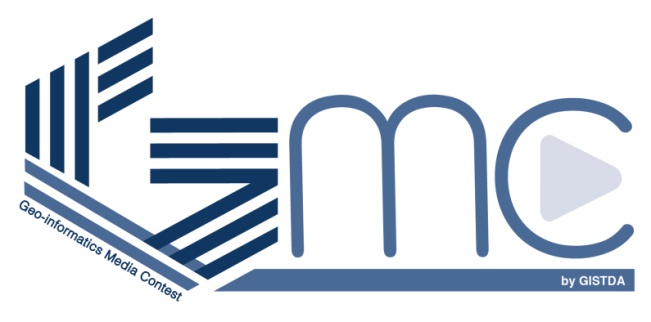 ใบสมัครเข้าร่วมการประกวดสื่อภูมิสารสนเทศ ครั้งที่ 61. ชื่อทีม                                                                                                                 	    .2. ชื่อผลงาน                                                                                                                      .3. โรงเรียน                                                                                                                        .ที่อยู่ : 	                                                                                                                  .โทรศัพท์ :                                       	       โทรสาร :	                                                      .E-mail :	                                                                                                                  .4. ผู้จัดทำ (ไม่เกิน 5 คน)	    * กรณีสมาชิกในทีมมาจากต่างโรงเรียน ให้ระบุชื่อโรงเรียน 5. อาจารย์ที่ปรึกษา5.1 ชื่อ (นาย/นาง/นางสาว)                            นามสกุล                              อายุ               ปีโทรศัพท์มือถือ :	                                                 E-mail                                                        .ลงชื่อ.............................................................................      (............................................................................)   ผู้อำนวยการโรงเรียน/ผู้บังคับบัญชาวันที่.............เดือน.........................พ.ศ............................(เอกสารนี้สามารถสำเนาเพิ่มเติมได้)ลำดับชื่อ-สกุลชั้นปีอายุหมายเหตุ12345678910